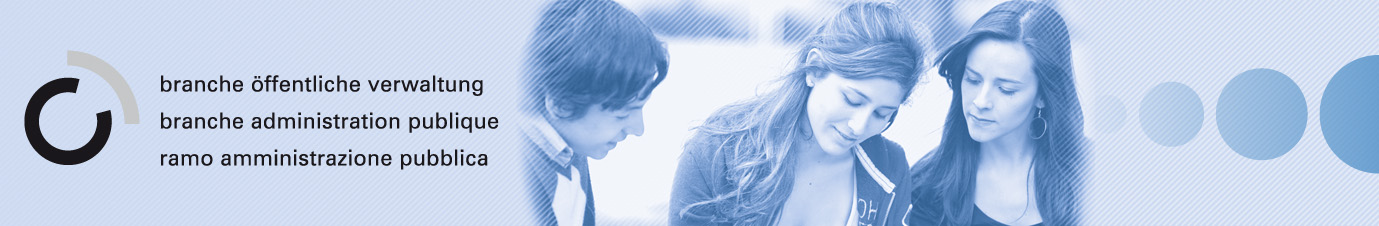 Übung 5
AntwortenFöderalismusSetzen Sie die fehlenden Texte in die Tabelle ein:Bund alleine zuständigZum gleichen Sachbereich gibt es eidgenössische und Kantonale HoheitenBund erlässt Gesetze, die Ausführung überlässt er den KantonenBereiche, die ausschliesslich von den Kantonen bestimmt werden können.Beispiele:Polizei	-	KirchwesenStrassenverkehr	-	SpitälerUmweltschutz	-	SteuerwesenAussenpolitik	-	BildungSicherheitspolitik	-	AsylwesenEisenbahn	-	ZölleZivil – und Strafrecht	-	Geld – und WährungspolitikBerufsbildung	-	KulturGrundschuleGesetzgebung
Ausführung BundBund allein zuständigBeispiele:Aussenpolitik$
Sicherheitspolitik
Eisenbahn
Zölle
Geld – und WährungspolitikGesetzgebung Bund
Ausführung KantoneBund erlässt Gesetze, die Ausführung überlässt er den KantonenBeispiele:Umweltschutz
Zivil – und Strafrecht
Berufsbildung
AsylwesenGeteiltes GesetzgebungsverfahrenZum gleichen Sachbereich gibt es eidgenössische und kantonale Hoheit.Beispiele:Strassenverkehr
Steuerwesen
BildungGesetzgebung Kantone
Ausführung KantoneBereiche, die ausschliesslich von den Kantonen bestimmt werden können.Beispiele:Polizei
Grundschule
Kultur
Kirchwesen
Spitäler